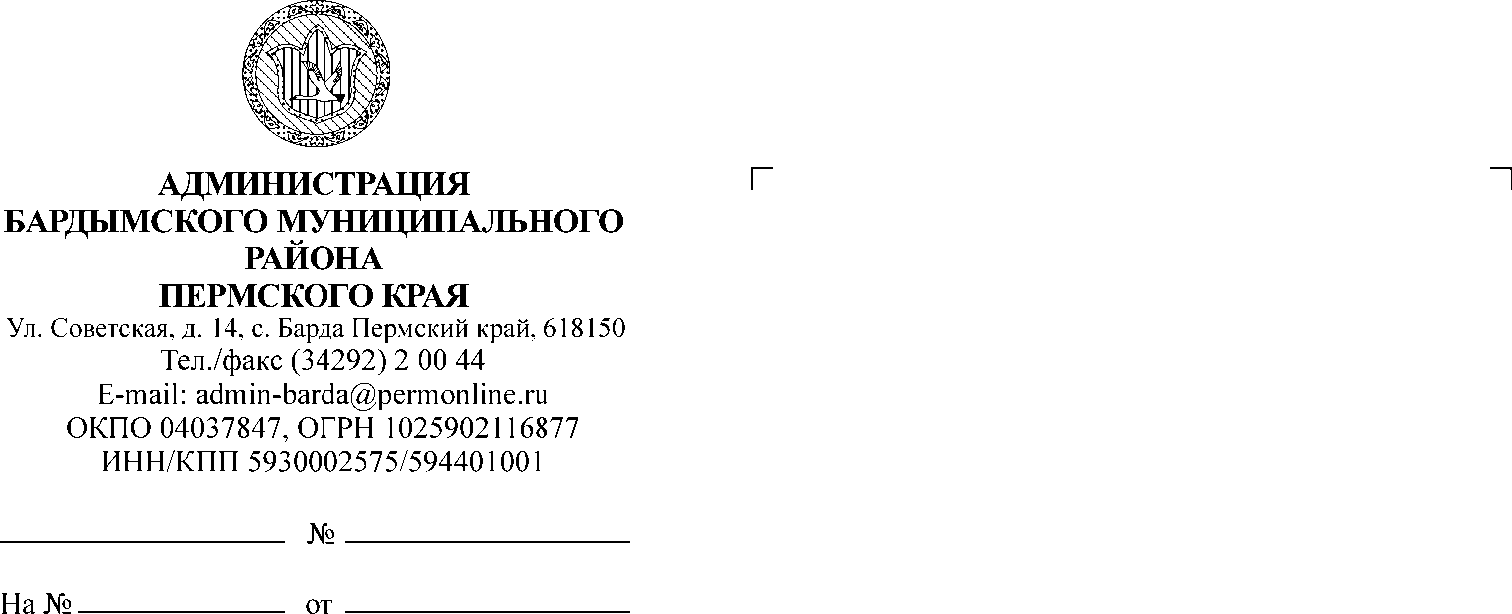 ДУМА БАРДЫМСКОГО МУНИЦИПАЛЬНОГО ОКРУГАПЕРМСКОГО КРАЯДВЕНАДЦАТОЕ ЗАСЕДАНИЕРЕШЕНИЕОб утверждении промежуточного ликвидационного баланса Управления по земельно – имущественным вопросам Администрации Бардымского муниципального района Пермского краяНа основании статьи 41 Федерального закона от 06.10.2003 
№ 131-ФЗ «Об общих принципах организации местного самоуправления в Российской Федерации», статей 61 – 64 Гражданского кодекса Российской Федерации, частей 4, 5 статьи 4 Закона Пермского края от 05.11.2019 № 474-ПК «Об образовании нового муниципального образования Бардымский муниципальный округ Пермского края», решения Думы Бардымского муниципального округа Пермского края от 24.12.2020 № 92 «О ликвидации Администрации Бардымского муниципального района Пермского края и ее структурных подразделений, обладающих правами юридического лица, как юридических лиц», Дума Бардымского муниципального округаРЕШАЕТ:1. Утвердить промежуточный ликвидационный баланс Управления по земельно – имущественным вопросам Администрации Бардымского муниципального района Пермского края, ИНН 5930001363, юридический адрес и фактический адрес: 618150, Пермский край, Бардымский район, с. Барда, ул. Советская, д. 14, по состоянию на 21 апреля 2021 года.2. Опубликовать настоящее решение в газете «Тан» («Рассвет») и разместить на сайте Бардымского муниципального округа Пермского края барда.рф.3. Настоящее решение вступает в силу со дня его официального опубликования.4. Контроль исполнения решения возложить на председателя постоянной комиссии по бюджету, налоговой политике и финансам Мукаева Р.Р.Председатель Думы Бардымского муниципального округа			                            И.Р. ВахитовГлава муниципального округа –глава администрации Бардымскогомуниципального округа				                                    Х.Г. Алапанов22.04.202121.04.2021                       № 216